R&I Thematic ProgrammesCancer Research ProgrammeApplication Form 2024     SECTION ONE: APPLICANT’S DETAILSNote to the Applicant: Within this document, a partner refers to a Maltese Registered Entity. - If the applicant is a sole beneficiary, any reference to additional partners is not applicable. - In the case of a consortium, the reference to the additional partners have to be filled in. 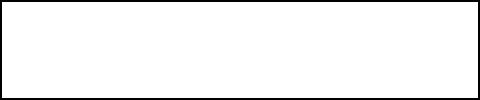 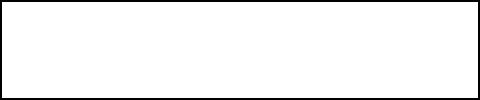 		Entities applying under GBER, kindly fill in the table below:Please note, the Managing Authority reserves the right to request additional information to verify aid intensity declaration.IMPLEMENTATIONDeliverablesList the deliverables of the proposed project, specifying the month of completion relative to start of project e.g. Month 6, Month 12 etc. Note that the deadline for any deliverable would be the end of the respective Month specified. The deliverables should be:Tangible outcomes of the project and they must be submissible (such as technical reports, presentations, articles, video recordings, conference papers, journal articles etc.) Kindly specify the format within the deliverable.Specific to the project activitiesAchieved throughout the lifetime of the project (to be submitted by the end date of the project)Kindly note that the ‘mandatory deliverables’ required by the Managing Authority as per the Rules for Participation are:Project Progress Meeting with Science Malta every six (6) months, which includes delivering a presentation, including a kick-off meeting at the start of the project.Interim Technical and Financial Reports to be submitted mid-way through the projectEnd of Project Technical ReportEnd of Project Audited Financial Report (including Audit Check List and Inventory List)At least one article in public media (e.g., local newspapers or magazines) to raise public awareness, including an acknowledgement to Science Malta and CRIHMParticipate in the organisation of research conferences/ events held by Science Malta and CRIHMFurther to the mandatory deliverables, the proposed recommended deliverables should not exceed ten (10).If applying as a Consortium, kindly replicate the List of Deliverables for each Partner* Kindly note that this is the only deliverable allowed to exceed the project lifetime as per Rules for Participation. High Level Project PlanThis section should include a list of deliverables and activities (tasks) that the applicant is responsible for, the start date, end date, and duration of the task. There is one mandatory work package: Project Management and will be Work Package 1. For the following Work Packages, add as required.Work PackagesIf applying as a Consortium, kindly replicate the Work Packages for each Partner Gantt ChartThe project Gantt chart should be inserted here. It should include a list of the work packages, deliverables and related activities on the left and a suitable time scale along the top. Each deliverable and/ or activity should be represented by a bar. The position and length of the bars should reflect start dates, duration and end dates. The dates when all reports should be submitted should also be noted.brian warringtonDetailed information on experts who will work on the projectThis section should provide an overview of the applicant, and the concerned research team, and thus establish their ability to carry out the project (e.g. track record, skills and competencies, previous experience etc.). Applicants should use this space to promote their expertise to external evaluators. Kindly submit the CV of the Individuals working on the project as an Appendix.Relevant information on the individual should be submitted in order to show:If any of the individuals worked on a previous R&I Project that was successfully completed.If any of the individuals published any scientific papers or supervised graduates or post graduates as an outcome of an R&I Project in a related field.Should there be any changes to the key researchers highlighted herein, the Managing Authority must be notified in writing with immediate effect. If a key researcher has not been employed prior to the submission of this application form, a profile of the expertise required should be noted herein.If applying as a Consortium, kindly replicate for each PartnerCollaborations (if applicable)If support is to be given from other entities, please provide the information in the table below. A specific letter of intent must also be submitted as evidence of support. Please replicate the table if more than one collaboration will be present throughout the project. Budget SectionBudget SummaryIf applying as a Consortium, kindly replicate the Budget Table for each Partner Budget Detail by OrganisationGive an estimate of the project budget in Euros (€). A document is uploaded on the website together with the application form in order to be used as an example for this section. Kindly make sure that detailed information and specifications are provided for individual line items.Eligible Direct Costs: PersonnelGive details of position, hourly rate, duration in number of hours, in the format of: Research Assistant x €14.54/hour x 100 hours.                                                                                                                                                                                         Hourly rates should include National Insurance and Inland Revenue and allowances. Please specify if existing or new, and if Management, Researcher or Assistant. In case of existing personnel, kindly specify the name and surname of the personnel concerned and submit their CV as an appendix.Travel (capped at €4,000) (Not eligible for GBER) ConsumablesSpecialised Equipment Subcontracted ActivitiesEligible Overheads (Indirect Costs) and other Operating Expenses are calculated at 20% of the direct eligible costs.Audit fees must form part of the indirect costs and therefore should not be input as a separate budget line item.Total Eligible Cost is the sum of Eligible Direct and Indirect Costs.Requested Funding is calculated as a percentage of the Total Eligible Costs.Maltese Public Entity or Maltese Public Research and Knowledge Dissemination Organisations, that do not carry out an economic activity within the meaning of Article 107 TFEU, applying under the non-state aid route, at 100%Maltese undertakings that carry out an economic activity within the meaning of Article 107 TFEU applying under the De minimis route, up to a maximum of 75%Maltese undertakings applying under the GBER route will receive an aid amount which depends on the size of the applicant and whether there will be effective collaboration, and/or wide dissemination, and/or making licences available, as described in Section 10.6 of the Rules for Participation – State Aid (Option A)All figures should be provided to the nearest Euro.Summary of DisbursementsSECTION THREE: DECLARATIONS & ADDITIONAL DOCUMENTSAll necessary declarations and additional documents to be submitted as annexes to the application form can be accessed from the Science Malta Resource Page via the following link here: https://mcst.gov.mt/resource-page/.  Kindly refer to Section 7 of the Rules of Participation._______________________________Signature of Lead Partner’s Legal RepresentativeLead Partner_______________________________Signature of Project Contact Point“<Insert Name of Project Contact Point>”Project Contact Point_______________________________Signature of Partner 1“<Insert Name of Partner’s 1 Legal Representative >”Partner 1_______________________________Signature of Partner 2 “<Insert Name of Partner’s 2 Legal Representative >”Partner 2 (If applicable)The signatories to this application form are hereby confirming that the R&I Thematic Programmes: Cancer Research Programme ‘Rules for Participation 2024-2026’ are read and accepted. Details of Applicant Entity (or Lead Partner in case of consortium) Details of Applicant Entity (or Lead Partner in case of consortium) Details of Applicant Entity (or Lead Partner in case of consortium) Details of Applicant Entity (or Lead Partner in case of consortium) Details of Applicant Entity (or Lead Partner in case of consortium) Name of EntityDepartment/ Institute/CentreName	(where applicable)Department/ Institute/CentreName	(where applicable)Type of Entity(Choose between Maltese Public or Maltese Private Body)N.A.C.E Code (where applicable)N.A.C.E Code (where applicable)Contact Details:Name and SurnameTitleTitleTitleContact Details:ID Card No.E-mailTel. No.Mobile No.Address:(Please provide full postal address and website)No. of employees(FTE)	(where applicable)Turnover of business in last financial year(where applicable)Turnover of business in last financial year(where applicable)Provide a profile of	the	entity, including the principal activities	and resources,  relevant to the projectProposed Funding RoutePlease note that this section is compulsory and should be replicated as necessary for all partners in the case of a consortiumPlease tick whether your application falls under State Aid de minimis Regulation, State Aid GBER or State Aid Not Applicable.Applicants may only opt for one option. Selecting more than one option, or the wrong option, will make the application administratively non-compliant.            State Aid de minimis – Please fill in the de minimis declaration           State Aid Not Applicable – Please fill in the relevant declaration (Public Research and Knowledge Dissemination Organisation that does not carry out an economic activity or Public Entity that does not carry out an economic activity).State aid GBER – Please fill in the GBER Declarations (Entity Size Declaration form; Undertaking in Difficulty form; Effective Collaboration/ Wide Dissemination/ Licence Availability Declaration Form) Type of research tasks undertaken by the Malta-based applicant in the proposal
[The research type(s) of project tasks eligible within this Call encompass either ‘Industrial Research’, and/or ‘Experimental Development’ as defined in the rules for participation. Please note that these classifications need to correspond to the activities that you will be undertaking. Such activities could be of mixed research type and might not necessarily be of the same research type as activities undertaken by other partners in the consortium.]   Industrial Research  Experimental Development  Mixed If Mixed Percentage Industrial Research:If Mixed Percentage Experimental Development:Provide a clear and thorough justification of the selected research type(s) If “mixed” was chosen, a clear percentage of each type of research should be mentioned: SECTION TWO: PROPOSAL DETAILSSECTION TWO: PROPOSAL DETAILSProposal Title and AcronymAbstractKindly provide a non-confidential summary of the project including a brief background, the problem to be resolved or the opportunity to be exploited and the approach to be undertaken.Area of Study – Refer to Subarea provided in the Rules of Participation in Section 2KeywordsKindly include between three and five keywords to describe this proposalPotential Technology Readiness Level Advancement (If applicable)Kindly include an explanation of the current TRL, and the envisaged end TRLOther Issues: If applicable, briefly identify any gender considerations, ethical or legal issues that may be connected with the proposed project. Otherwise enter “N/A”.Other Issues: If applicable, briefly identify any gender considerations, ethical or legal issues that may be connected with the proposed project. Otherwise enter “N/A”.EXCELLENCEDescribe the outline of your project proposal, highlighting the gap which has been identified in the specific sector (500 words limit).  Please specify the research question, the scientific approach and the provided solution to be taken. Clearly highlight the challenges that the project sets out to tackle.How does the project intend to provide innovative and/or improved approaches to address the sectors being addressed in the Programme? How does the project intend to lead new discoveries or advances over the current state of affairs? (500 words limit).  What are the specific project objectives? How are these objectives enhancing the field of Cancer Research? (500 words limit).  Describe the specific objectives for the project, which should be clear, measurable, realistic and achievable within the duration of the project. Objectives should be consistent with the expected exploitation and impact of the project. IMPACTDescribe the potential impact of the proposed research, technology, product, or service in addressing any challenges within the proposal and in delivering outcomes. Describe whether the value created can be translated to other research areas (if any) (500 words limit).  Describe the potential future benefits of this project on the organisation, in terms of increased economic or research opportunities, or increased international presence and reputation. What influences and impacts can the research have on the end-users, including society, research community and industry? (500 words limit) Clearly describe how the project ties in with the relevant National Policies and Strategies, outlining the contribution of the project to National Priorities. How does the research go beyond comparable solutions at European level (500 words limit).  Is the proposal accompanied by a comprehensive dissemination and externalisation plan which considers all relevant stakeholders such as the general public, industry, the research community, policy makers, etc. (500 words limit).Describe the proposal’s mechanism for assessing success and evaluating outcomes, as well as highlight any plans for future development. Explain how the proposal presents a strategy for further research to be conducted (500 words limit).No.Deliverables for <Lead Partner>Format Month DueD1.Meeting with Science Malta, which includes delivering a PresentationPresentationMonth 6, 12, 18 …Dbrian warringtonArticle in local, public media (replicate as necessary)Media ArticleMonth brian warringtonDbrian warringtonInterim Technical ReportReportMonth brian warringtonDbrian warringtonInterim Financial ReportReportMonth brian warringtonDbrian warringtonEnd of Project Technical ReportReportMonth brian warringtonDbrian warringtonParticipation in research conference/ event held by Science Malta and CRIHMMonth brian warringtonDbrian warringtonEnd of Project Audited Financial ReportReportMonth brian warringtonAdd as requiredAdd as requiredNo.Deliverables for <Partner 1>FormatMonth DueDbrian warrington. brian warringtonMonth brian warringtonDbrian warrington. brian warringtonMonth brian warringtonDbrian warrington. brian warringtonMonth brian warringtonAdd as requiredWork Package Description for <Lead Partner>Start DateEnd DateDurationOverall ProjectMonth brian warringtonMonth brian warringtonMonth brian warringtonWork Package Number: 1Work Package Leader: <Enter Name of Individual>Work Package Title: Project ManagementWork Package Description: (max 100 words)brian warringtonDeliverables pertaining to this Work Package:(Insert the number of the deliverable, ex. D1, and the description. Kindly note that the deliverables have to be in line with Section 3.1)D1. Meeting with Science Malta, which includes delivering a PresentationD2. brian warringtonActivities pertaining to this Work Package:(provide a brief explanation on each activity – max. 50 words per activity)brian warringtonRisks and mitigation strategies pertaining to this Work Package: (provide a brief description on each activity – max. 200 words per work package)brian warringtonMonth 1Month brian warringtonMonthsbrian warringtonWork Package Number: brian warringtonWork Package Leader: <Enter Name of Individual>Work Package Title: brian warringtonWork Package Description: brian warringtonDeliverables pertaining to this Work Package: brian warringtonActivities pertaining to this Work Package:brian warringtonRisks and mitigation strategies pertaining to this Work Package: brian warringtonMonth brian warringtonMonth brian warringtonMonth brian warringtonLead PartnerOrganisationbrian warringtonLead PartnerBrief Profile of the Applicant, including concerned research teambrian warringtonLead PartnerCVs of the Individuals working on the Project are to be submitted as an AppendixCVs of key researchers are provided as Appendix brian warrington Partner 1Organisationbrian warringtonPartner 1Brief Profile of the Applicant, including concerned research teambrian warringtonPartner 1CVs of the Individuals working on the Project are to be submitted as an AppendixCVs of key researchers are provided as Appendix brian warrington CollaboratorOrganisationbrian warringtonCollaboratorProfile of Organisation brian warringtonCollaboratorBrief Outline of Expected Contribution to Projectbrian warringtonEligible Direct Costs €Eligible Indirect Costs €Total Eligible Costs €Requested Funding €Lead Partner brian warringtonbrian warringtonbrian warringtonbrian warringtonbrian warringtonPartner 1 (In case of a consortium)brian warringtonbrian warringtonbrian warringtonbrian warringtonbrian warringtonLead Partnerbrian warringtonEligible Direct Costs €Eligible Indirect Costs (and Other Operating Expenses) €Total EligibleCosts €Requested Funding €Personnel (give details of position, duration, rate)e.g. Researcher x 100 hours x €18.76/hrbrian warringtonbrian warringtonbrian warringtonbrian warringtonbrian warringtonEquipment (Purchase/Lease)brian warringtonbrian warringtonbrian warringtonbrian warringtonbrian warringtonConsumablesbrian warringtonbrian warringtonbrian warringtonbrian warringtonbrian warringtonSubcontracting brian warringtonbrian warringtonbrian warringtonbrian warringtonbrian warringtonTravelbrian warringtonbrian warringtonbrian warringtonbrian warringtonbrian warringtonTotalbrian warringtonbrian warringtonbrian warringtonbrian warringtonPartner 1brian warringtonEligible Direct Costs €Eligible Indirect Costs (and Other Operating Expenses) €Total EligibleCosts €Requested Funding €Personnel (give details of position, duration, rate)e.g. Researcher x 100 hours x €18.76/hrbrian warringtonbrian warringtonbrian warringtonbrian warringtonbrian warringtonEquipment (Purchase/Lease)brian warringtonbrian warringtonbrian warringtonbrian warringtonbrian warringtonConsumablesbrian warringtonbrian warringtonbrian warringtonbrian warringtonbrian warringtonSubcontracting brian warringtonbrian warringtonbrian warringtonbrian warringtonbrian warringtonTravelbrian warringtonbrian warringtonbrian warringtonbrian warringtonbrian warringtonTotalbrian warringtonbrian warringtonbrian warringtonbrian warringtonOrganisation and Participation in conference held by Science Malta and CRIHMContribution per partner (€)Lead Partnerbrian warringtonPartner 1 (in case of a consortium) Replicate as necessarybrian warringtonTotal (Must total € 5,000)€ 5,000DisbursementsRequested Funding (€)Pre-Financing Tranche (50% of Total Requested Funding)brian warringtonMid-Project Tranche (30% of Total Requested Funding)brian warringtonRetention Tranche (20% of Total Requested Funding)brian warringtonTotalbrian warrington